Правовой календарь. ЯНВАРЬ 2023 год.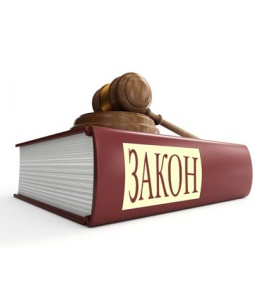 Изменения с 1 января 2023 в РоссииСоциальный Фонд России — СФР вместо ПФРС начала 2023 года в России не будет ни Пенсионного фонда, ни Фонда социального страхования. Они объединятся в новую организацию — Фонд пенсионного и социального страхования Российской Федерации. Проще говоря.Социальный Фонд России. Именно эта новая структура будет работать с пенсионерами, выплачивать ежемесячные пособия и проводить платежи. Даты получения пособий и выплат не изменятся, а также все необходимые документы, в том числе выписки и справки можно продолжать получать через Госуслуги.Отмена 30-процентной скидки на госпошлинуС 1 января 2023 года 30-процентной скидки при оплате госпошлин через Госуслуги уже не будет, и ее продление не планируют. Ведь эта уступка была временной.Новые сроки выплаты отпускныхПо новым правилам, которые начнут действовать с начала 2023 года, работник должен будет получить отпускные не позднее, чем за три дня до начала отпуска.Новые трудовые книжкиС 1 января в России появятся трудовые книжки нового образца. Теперь это будет защищенная полиграфическая продукция уровня защиты «В». При этом увеличатся до четырнадцати разворотов сведения о работе и до двенадцати — во вкладыше. Раздел с наградами и в книжке, и во вкладыше уменьшатся соответственно до семи и пяти разворотов. Важно отметить, что трудовые книжки старого образца, которые находятся у работодателей, остаются действительными и бессрочными.Пособия на детейНа новое универсальное пособие могут рассчитывать с 1 января 2023 года малоимущие семьи с детьми, в том числе и родители и беременные женщины с низкими доходами. Для получения данной социальной поддержки следует написать заявление уже в новую структуру — Социальный Фонд России.Новое универсальное пособие могут получить:семьи с детьми до семнадцати лет и доходами ниже одного прожиточного минимума;нуждающиеся беременные женщины, вставшие на учет в женской консультации на ранних сроках.Информация подготовлена на основе: - материалов СПС КонсультантПлюс.